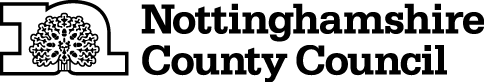 TEMPORARY CLOSURE OF BRIDLEWAY AND FOOTPATHTHE NOTTINGHAMSHIRE COUNTY COUNCIL (BINGHAM BRIDLEWAY NO.23 AND FOOTPATH NO.2) (TEMPORARY PROHIBITION) CONTINUATION NO.2 ORDER 2022NOTICE IS HEREBY GIVEN that the Secretary of State Transport in pursuance of the powers conferred by Sections 14 and 15 of the Road Traffic Regulation Act 1984 approves of The Nottinghamshire County Council (Bingham Bridleway No.23 and Footpath No.2) (Temporary Prohibition) Order 2021 (which came into force on 9th February 2021 and was continued by a Continuation Order which came into force on 9th August 2021 and continues in force until 8th August 2022 inclusive) being extended, and continuing in force until 8th August 2023 or until completion of the relevant works, whichever is the sooner.The Order has the following effect: -No person shall: -  proceed on foot,cause any pedal cycle to proceed,cause any horse to proceed,cause any animal to proceed, in the following length of Bridleway at Bingham in the Borough of Rushcliffe:-Bingham Bridleway No.23 its entire length between Chapel Lane and the old Fosse Way.And no person shall: - proceed on foot, in the following length of Footpath at Bingham in the Borough of Rushcliffe:-Bingham Footpath No.2 its entire length between its junctions with Bridleway No.23. AND NOTICE IS HEREBY FURTHER GIVEN that during the period of restriction there is no direct alternative route on public rights of way. It is anticipated that an alternative on non-definitive paths will be made available shortly, updated plans will then be displayed on site. If the works are not completed within the above period, the Order may be extended for a longer period with the further approval of the Secretary of State for Transport.The prohibition is required due to ongoing housing development and associated works on land surrounding the paths and in respect of the likelihood of danger to the public and damage to the rights of way.THIS NOTICE DATED THIS 8TH DAY OF AUGUST 2022Corporate Director of PlaceNottinghamshire County Council, County Hall, West Bridgford, Nottingham, NG2 7QPFor more information contact the Rights of Way office on (0115) 977 5680